第二次污染源普查工作简报2019年第12期（总第40期）白城市第二次污染源普查工作办公室       2019年11月12日白城市第二次污染源普查工作办公室进行档案管理验收工作根据环境保护部、国家档案局《关于印发〈污染源普查档案管理办〉的通知》（环普查﹝2018﹞30号）及《关于开展第二次全国污染源普查质量核查工作的通知》（国污普﹝2019﹞6号）文件要求，我市第二次全国污染源普查开展以来，对污普档案管理工作高度重视，采取了一系列行之有效的措施抓污普档案管理工作，做到了普查工作和普查档案管工作同步进行，收到了很好的效果，其主要做法： 　一是在污普工作开展过程中，始终坚持把档案管理和污普工作同布署、同推进、同验收的"三同时"制度，使档案管理的每一个环节都跟上污普工作的节奏和步伐。二是部门联动齐抓共推二污普档案管理工作，市普查办主动与市档案管理部门一道研究污普档案管理工作，市普查办对全市5个县（市、区）的污普档案的归档整理工作进行现场指导，以点带面，推动全省污普档案管理工作标准化、规范化。 　三是严把质量关，对污普档案进行多角度把控，市普查办负责同志对污普档案反复核实，通过对普查档案实行严格、科学、规范的管理，为检验普查工作留下重要的凭证和依据，保证数据的真实有效，为打好污染防治攻坚战提供数据支撑，推动档案标准化、规范化建设。（作者：丁海军 王葳 摄影：徐冰钰）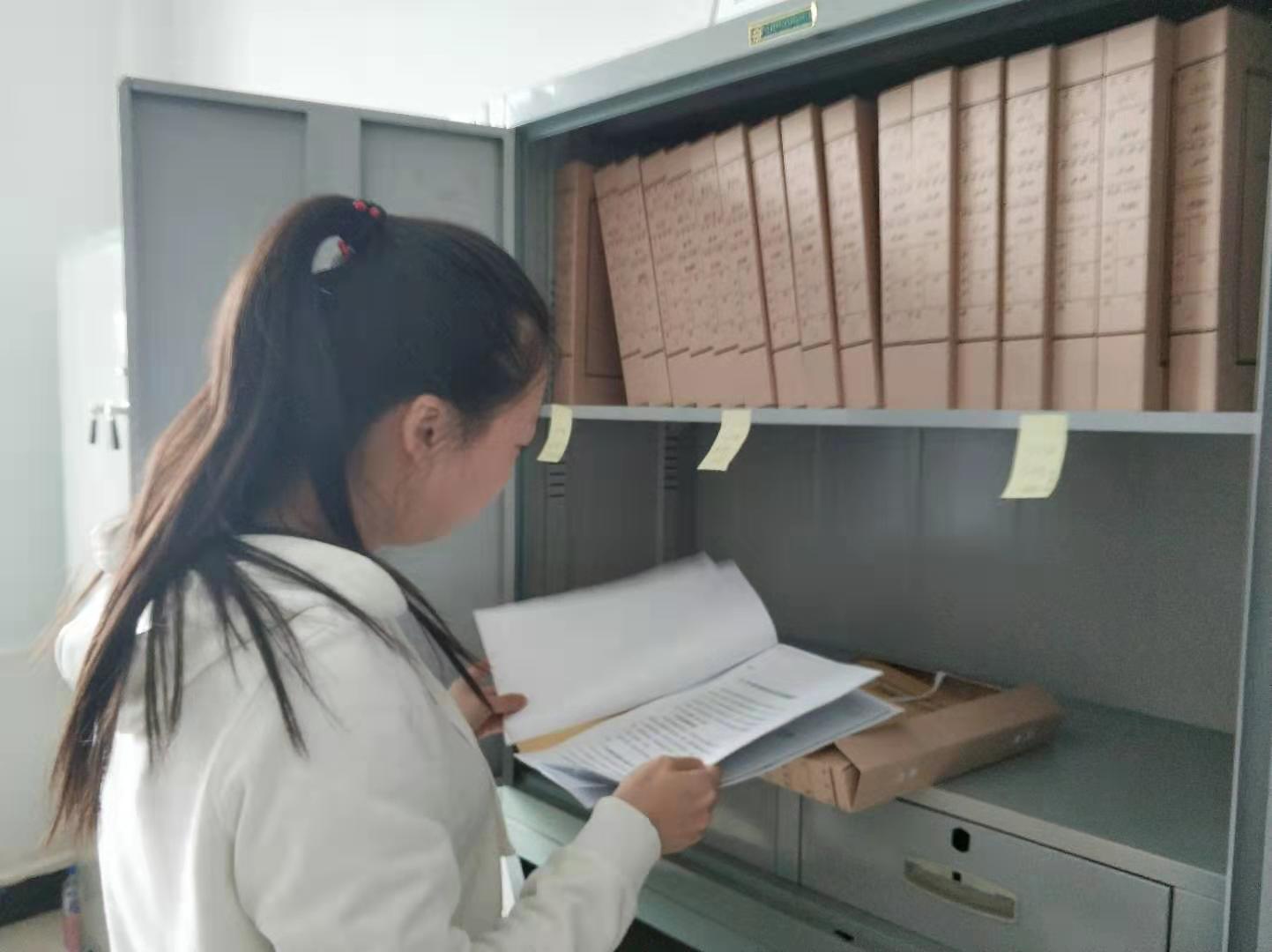 普查分管领导进行档案管理验收